Publicado en Madrid el 13/01/2020 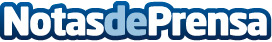 Porqué crece la demanda de tasación de obras de arte en Goya SubastasEl temor a una nueva recesión económica ha disparado algo más que la cotización de los metales preciosos, impulsando la inversión en arte como valor refugio que, a su vez, ha incrementado las tasaciones de obras en Madrid y otras capitales europeasDatos de contacto:Goya91 431 5322Nota de prensa publicada en: https://www.notasdeprensa.es/porque-crece-la-demanda-de-tasacion-de-obras Categorias: Finanzas Artes Visuales Madrid http://www.notasdeprensa.es